SISTEMA PARA EL DESARROLLO INTEGRAL DE LA FAMILIA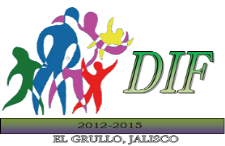 DEL MUNICIPIO DE EL GRULLO, JALISCO.RELACIÓN DE LIBROS DPIFECHA: 01/10/2015CLAVE:       SN (Seminuevo)      B (Bueno)        R (Regular)       M (Malo)ENTREGA:                                                             RECIBE:C. ANGELICA MARIA VAZQUEZ DÍAZ                   LIC. EURICE JAZMIN GONZÁLEZ GONZÁLEZDIRECTORA SISTEMA DIF MUNICIPAL                      DIRECTORA SISTEMA DIF MUNICIPALPERIODO 2012 – SEPT. 2015                                    PERIODO OCT 2015- SEPT 2018TESTIGOS                        C.  GABRIELA DEL CARMEN GONZALEZ GOMEZ                            C. MARISOL QUINTERO URIBEPRESIDENTA DEL SISTEMA DIF MUNICIPAL               PRESIDENTA DEL SISTEMA DIF MUNICIPALPERIODO 2012 – SEPT. 2015                                         PERIODO OCT 2015- SEPT 2018_____________________________________REPRESENTANTE SISTEMA DIF JALISCONo. PROGR.TÍTULO DE LA OBRALIBROSMANUALESCANT.AUTOREDITORIALOBSERVACIONES289 IDIFGFORMACION  EN VALORES 6° (PRIMARIA)X1ILSE MARIA ESCOBAR JOFMANNSANTILLANA290 I DIFGDESCUBRE LOS VALORES 6° (PRIMARIA)X1EDUARDO AGUILAR KUBLIARBOL291 IDIFGCRECER CON VALORES     6° PRIMARIAX1MARIA NIEVES PEREIRA Y ASOCIADOSTRILLAS     292 IDIFGHACIA UN DESARROLLO HUMANO (VALORES, ACTITUDES Y HABITOS)X1VIRGINIA ASPE ARMELLA Y ASOCIADOSLIMUSA293 I DIFGEDUCACION CIVICA Y VALORES 6° PRIMARIAX1SILVIA LOURDES CONDE FLORESLAROUSSE294 I DIFGUNA HISTORIA CULTURAL DE LA INTOXICACIONX1STUARTWALTONOCEANO295 IDIFGTODO SOBRE EL TABACOX1CONRADO GRANADOPEARSON296 I DIFGTU PUEDES SANAR TU VIDAX1LOUSISE L. HAYDIANA297 I DIFGCRISIS EMOCIONALESX1M. MERCE CONANGLEAMAT298 I DIFGFORMACION DE VALORES 2DO. (PREPA) ROJO.X1LORENZO GONZALEZ KIPPERDIDACTICA S.A.299 IDIFGEMOCIONES DESTRUCTIVAS X1DANIEL GOLEMANVERGARA300 IDIFGLOS 7 RETOS DEL NOVIAZGO ALTAMENTE FELIZX1JUAN LOPEZ PADILLA AMATE301 I DIFGSEXO PARA DUMMIESX1RUTHK WESTHEIMERNORMAExtraviado302 I DIFGFORMACION DE VALORES 1°X1LORENZO GONZALEZ KIPERDIDACTICA S.A.303 I DIFGSEXO GLOBALX1DENNISE ALTMANOCEANO304 I DIFGLA INTELIGENCIA EMOCIONAL PORQUE ES IMPORTANTE DEL CLIENTE INTELECTUALX1DANIEL GOLEMANVERFARA305 I DIFGLAS FAMILIAS ALCOHOLICASX1DR. ERNESTO LAMMOGLEAGRIJALBOSe encuentra en estado de humedad306 I DIFGANOREXIA    (SUPERACION PERSONAL)X1JOSE FRANCISCO GONZALEZEDIMAT307 I DIFGCOMO VIVIR 365 DIAS AL AÑOX1DR. JOHN A. SCHINDLERURANOSe encuentra en estado de humedad308 I DIFGNO TE DEJES CAER EN LA TENTACIÓNX1MELODY BEATTIEPROMEXAse encuentra en estado de humedad309 I DIFGQUIEN ERES TU?X1LISE BOURBEAUDIANA310 I DIFGCOMO SANAR LAS HERIDAS DE LA VIDAX1DENNISE Y WATTHEW LINNPROMEXAse encuentra en estado de humedad311 I DIFGYA NO SEAS CODEPENDIENTEX1MELODY BEATTIEPROMEXAse encuentra en estado de humedad312 I DIFGTOXICOMANIASX1DRA. SANDRA LLEBOT MARCHMORALES I TORRES se encuentra en estado de humedad313 I DIFGALCOHOLISMO (DEL USO AL ABUSO)X1DRA. ROSA MA. DIAZ HURTADOMORALES I TORRES se encuentra en estado de humedad314 I DIFGALCOHOL: HABLEMOSX1FRANCOIS BESANCON Y ASOCIADOSDIAZ DE SANTOS315 I DIFGCRECEMOS SIN DROGAX1MERITA L THOMPSONPRENTICE HALL se encuentra en estado de humedad316 I DIFGTU HIJO EN UN MUNDO HOSTILX1JOHANN SHRISTOPH ARNOLEDICIONES 29 se encuentra en estado de humedad317 I DIFGLO QUE NO TE MATA TE FORTALECEX1MAXINE SCHNALLDIANAExtraviado318 I DIFGANTICONCEPTIVOS EXPLICADOS A LOS JOVENESX1DRA. ANABEL OCHOAAGUILAR319 I DIFGSOLUCIONANDO LOS PROBLEMAS DE PAREJA Y FAMILIAX1JESUS VARGAS Y JOSELINA IBAÑESPAX MEXICO320 I DIFGA ORILLAS DOL RIO PIEDRA ME SENTÉ Y LLORÉX1PAULO COELHOGRIJALBO321 I DIFGPOSIBILIDADESX1AJAIAKUMAR K.DIANA322 I DIFGSALUD Y SEXUALIDAD EN LA ADOLESCENCIA Y JUVENTUDX1ANAMELI  MONROIPAX MEXICO323 I DIFGEL DEMONIO Y LA SEÑORA PRYMMX1PAULO COELHOGRIJALBOExtraviado324 I DIFGBEBER MENOS ES FACIL.. Y SIENTA MEJORX1DONNA J. CORNETTAMAT325 I DIFGCOMO EDUCAR HIJOS SIN ADICCIONESX1MARIA ELENA CASTRO Y ASOCIADOS PAX  MEXICO326 I DIFGJUAN SALVADOR GAVIOTAX1RICHARD BACHBERGARA327 I DIFGAPUNTES DE EDUCACION SEXUAL PARA ADOLESCENTESX2MA. DE LA DEFENSA MICHELEDICIONES PAULINA328 I DIFGCOMO PROTEGER A LOS PREADOLESCENTES DE UNA VIDA CON RIESGOSX2JORGE LLANESPAXse encuentran  en estado de humedad329 I DIFGEN PIE DE GUERRAX1CARLOS CUAUHTEMOC SANCHEZDIAMANTE330 I DIFGLIBERATE DE TUS ADICCIONES PARA SIEMPREX1JOHNSON INSTITUTEPANORAMA331 I DIFGCLAVES PARA CRIAR UN HIJO LIBRE DE DROGAX1CARL PICKHARDT. PH D.LUMEN332 I DIFGEVITE QUE SU HIJO SEA ADICTO Y VIOLENTOX1DR. HERNAN ORTIZ MALDONADOLUMEN333 I DIFGCOMO EDUCAR HIJOS EN EL MUNDO DE HOYX1GUILLERMO DELLAMARY TORALPANAMERICANO334 I DIFGEL VALOR DE ELEGIRX1FERNANDO SAVATERARIELExtraviado335 I DIFGFAMILIAS ADICTAS Y ABUSIVAS EN RECUPERACIONX1FOSSUM Y MASUMPAX MEXICO336 I DIFGEL PERDON (CIEN REFLEXIONES) RUSTICOSX1DEEPAK cHPRANORMA337 I DIFGABORTOX1MANUEL HERNANDEZ GOMEZIMPE-JAL338 I DIFGLO QUE EL VINO SE LLEVOX1DR. ARMANDO BARIGETE C.DIANA339 I DIFGATENCION PLENA CON LA RESPIRACIONX1BUDDHADASA BHIKKHU PAX MEXICO340 I DIFGEL CABALLERO DE LA ARMADURA OXIDADAX1ROBERT FISEROBELISCOExtraviado341 I DIFGEL SINDROME DE LA BORRACHERA SECAX1JOSE ANTONIO ELIZONDO LOPEZLIBERADDICTUS342 I DIFGNUESTROS NIÑOS Y EL SEXOX1ANAMELI MONROY PAX MEXICO343 I DIFGLAS CHICAS INTELIGENTES NO LO HACEN…. Y LOS MUCHACHOS TAMPOCOX1DR. KEVIN LEMANDIANA344 I DIFGSECRETOS PARA HACER TEATROX1PAZ ESCOBARARBOL345 I DIFGAUTOESTIMAX2VIRGINIA SATIRPAX MEXICO346 I DIFGALCOHOL ¿PLACER O ESCLAVITUD?X1ADOLFO S. YUNISLUMEN347 I DIFGES FACIL DEJAR DE FUMAR SI SABES COMOX1ALLEN CARRPLAENTA348 I DIFGCOMO SANAR LAS OCHO ETAPAS DE LA VIDAX1MATTEW LINN Y ASOCIADOS PROMEXA349 I DIFGPERSONALIDAD ADICTIVAX1CRAIG NAKKENDIANA350 I DIFGTU FAMILIA, UN GRAN TESOROX1ROSA FONTEDIT MUSA351 I DIFGSOCORRO! MI HIJO SE DROGA ´¿QUE HAGO?X1CARLOS GUILLERMO LLABRESLUMEN352 I DIFGLA ADICCION EN LA FAMILIAX1BEVERLY CONYERSPROMEXA353 I DIFGCOMEDORES IMPULSIVOS SOMOS TODOSX1ELIZABETH L.PROMEXA354 I DIFGCOMO ENTENDER LAS ADICCIONES CON SENTIDOX1MICHAEL HARDIMANGRUPO EDITORIAL TOMO355 I DIFGCOMO AYUDAR A ADICTOS QUE NO DESEAN AYUDAX1VERNON E. JHONSONPANORAMA356 I DIFG¿POR QUE CREO EN ALCOHOLICOS ANONIMOS?X1DRA. ANCELMA BETANCOURT PULSANA & A357 I DIFGGUIA DE ALCOHOLICOS ANONIMOS PARA JOVENESX1JOHN R.PROMEXA358 I DIFGALCOHOLISMO:  ¡SALVESE EL QUE QUIERA!X1DR. ALBERTO SANCHEZ TORRESGRUPO EDITORIAL ENEG359 I DIFGAYUDE A SU HIJO ADICTO A RECUPERARSEX1PETER R. COHENPANOPRAMA360 I DIFGCOMO PROTEGER A NUESTROS HIJOS DE LAS DROGAS X1MARTHA OSUNAEDIT MUSA361 I DIFGNIÑOS A PRUEBA DE DROGASX1FRANK SIMONELLI, JR.PANORAMA    362 I      DIFG50 MANERAS DE COMBATIR LA DEPRESION SIN USAR DROGASX1M. SARA ROSENTHALPANORAMA363 I DIFGDIARIO DE UNA ANOREXICIAX1DIANA GACHUZOAGATA364 I DIFGLIBRE DE ADICCIONESX1MARIA ESTHER B. DE CASTILLO Y ASOCIADOSPROMEXA365 I DIFGLA OBESIDAD ES UN PROBLEMA FAMILIARX1JUDIHOLLISPROMEXA366 I DIFGLOS 7 PUNTOS DE ALCOHOLICOS ANONIMOSX1RICHMONDPANORAMA367 I DIFGGUIA DE LOS DOCE PASOS PARA CODEPENDIENTESX1MELODY BEATTIEPROMEXA368 I DIFGCOMO ENTENDER Y ALIVIAR LA DEPRESIONX1LIZ MACLAREGRUPO MEDITORIAL TOMO 369 I DIFGCOMO VIVIR CON PADRES ADICTOSX1EVELYN LEITE Y PAMELA ESPELADPANORAMA370 I DIFGQUIERO SER LIBREX1MARIA ESTHER B. DE CASTILLOPROMEXA371 I DIFGTUS ZONAS ERRONEAS (EMPASTADO)X1WAYNE W. DYERRANDON HOUSE MONDADORE, S.L.372 I DIFGCOMO HABLAR DE AUTOESTIMA A LOS NIÑOSX1GERSHEN KAUFMAN Y LEV RAPHAELSELECTOR373 I DIFGLOS 7 HABITOS DE LOS ADOLESCENTES ALTAMENTE EFECTIVOSX1CEAN COVYRANDON HOUSE MONDADORE, S.L.374 I DIFGRESPUESTAS PARA VIVIR UNA SEXUALIDAD INTELIGENTE Y SEGURAX1DRA. ANABEL OCHOASELECTOR375 I DIFGAUTOESTIMA (DE BOLSILLO) PRENDA A POTENCIAR LA SEGURIDAD EN SI MISMOX1GAEL LINDENFIELDRANDON HOUSE MONDADORE, S.L376 I DIFGEL VALOR DEL PERDONX1ISAAC BARBOSA RAMOSSELECTORExtraviado377 I DIFGNOVIOS, LOS MISTERIOS DE LA AFECTIVIDADX1RAMON MONTALATPALABRA378 I DIFGAUTOESTIMA (GUIA ARA HUEVONES) OCHO SECRETOS PARA MANEJAR LAS EMOCIONESX1TERESA FRANCIACHEUNGDIANA379 I DIFG24 HORAS AL DIAX1MONTE FENIXGRUPO PATRIA CULTURALse encuentra en estado de humedad380 I DIFGCONSTRUYE TU VIDA SIN ADICCIONESX1SECRETARIA DE SALUDCECAJ381 I DIFGQUE PUEDO HACER POR LA PREVENCION YO COMO MAESTRO?X1JORGE LLANES Y ASOCIADOSPAX MEXICO382 I DIFGLA BUSQUEDAX1ALFONSO LARA JAMES BARBERDIANExtraviado383 I DIFGEL PAISANO URBANOX1JAMES BARBEREDIVISION384 I DIFGFRANK SINATRA Y EL OLVIDADO ARTE DE VIVIRX1BILL ZEHMEDIANAExtraviado385 I DIFGAMATE Y SANA TU VIDAX1LOUISE L. HAYDIANAExtraviado386 I DIFGEL LIBRO DE ORO DE LA SUPERACION PERSONALX1JUAN ANTONIO RAZODIAN387 I DIFGCAUTIVOS EN LA ADOLESCENCIAX1GERARDO CASTILLO CEVALLOSALFAOMEGA388 I DIFGTU HIJO TU ESPEJOX1MARTAH ALICIA CHAVEZGRIJALBO389 I DIFGPADRES QUE ODIAN (NUEVA EDICION)X1SUSAN FORWARDGRIJALBO390 I DIFGABUSO SEXUAL EN LA INFANCIAX1DR. ERNESTO LAMMOGLIAGRIJALBO391 I DIFGCOMO EDUCAR HIJOS SIN ADICCIONESX1MARIA ELENA CASTRO Y ASOCIADOSPAX MEXICO392 I DIFGEL PEREGRINO (NUEVA EDICION)X1PAULO COELHOGRIJALBOExtraviado393 I DIFGLA QUINTA MONTAÑAX1PAULO COELHOGRIJALBOExtraviado394 I FIDGJUVENTUD EN EXTASISX1CARLOS CUAUHTEMOC SANCHEZDIAMANTEExtraviado395 I DIFGSANGRE DE CAMPEONX1CARLOS CUAUHTEMOC SANCHEZDIAMANTE396 I DIFGUN GRITO DESESPERADOX1CARLOS CUAUHTEMOC SANCHEZDIAMANTEExtraviado397 I DIFGADOLESCENCIA: ESPEJO DE LA SOCIEDADX1MARIA EUGENIS MELGOZA MAGAÑALUMEN398 I DIFGY AHORA QUE HAGO? APOYO PARA ADOLESCENTES EMBARAZADASX1LINDA I. SHANDSLUMENExtraviado399 I DIFGLA ULTIMA OPORTUNIDADX1CARLOS CUAUHTEMOC SANCHEZ  DIAMANTE400 I DIFGADOLESCENCIA : RIESGO TOTALX1PABLO MIER Y TERAN CIERRACENTENARIO401 I DIFGSIN CADENAS  SANGRE DE CAMPEON X1CARLOS CUAUHTEMOC SANCHEZ  DIAMANTE402 I DIFGEL ADOLESCENTE VARONX1GUSTAVO GIRARD, SILVINA FAFA Y COLABORADORESDIAMANTE403 I DIFGLEYES ETERNAS VO. 1X1CARLOS CUAUHTEMOC SANCHEZ  DIAMANTEExtraviado404 I DIFGLEYES ETERNAS VO. 2X1CARLOS CUAUHTEMOC SANCHEZ  DIAMANTE405 I DIFGLA FUERZA DE SHECCIDX1CARLOS CUAUHTEMOC SANCHEZ  DIAMANTEExtraviado406 I DIFGEL ALQUIMISTAX1PAULO COELHOGRIJALBO407 I DIFG¿QUIEN SE HA LLEVADO MI QUESO?X1SPENCER JOHNSONURANO408 I DIFGVIOLENCIA  INTRAFAMILIAR EN JALISCO, UNA HISTORIA QUE NO TERMINAX1MARIA TERESA ZUÑIGA Y ASOCIAODOSIMDEC409 I DIFGEL BUHO QUE NO PODIA ULULARX1ROBERT FISHE & BETKELLYOBELISCO410 I DIFGEL MISTERIO MAS GRANDEX1OG MANDINODIANA411 I DIFGEL ARTE DE VIVIRX1P LUIZ CARLOSDIANA412 I DIFGCALDO DE POLLO PARA EL ALMAX1JACK CANFIELD Y MARK VICTOR HANSENDIANA413 I DIFGPERDONAR Y OLVIDARX1LEWIS B. SMEDSDIANA414 I DIFGPARA QUE TE AMENX1LIDIA PEREZ LOPEZDIANA415 I DIFGEL ABRAZO QUE LLEVA AL AMORX1LAURA RINCON GALLARDODIANA416 I DIFGAUTOESTIMA (ESTRATEGIAS PARA…)X1MIGUEL ANGEL MONTOYA Y CARMEN ELENA SOLPAX MEXICO417 I DIFGNUEVAS RELACIONES HUMANAS EN EL NUCLEO FAMILIARX1VIRGINIA SATIRPAX MEXICO418 I DIFGPORQUE TENGO MIEDO DE DECIRTE QUIEN SOYX1JOHN POWELL, S. J,DIANA419 I DIFGAMOR ADOLESCENTEXKIMBERLY KIRBERGERDIANA420 I DIFGEL VENDEDOR MAS GRANDE DEL MUNDOX1OG MANDINODIANA421 I DIFGVIVIR PARA CRECERXVIRGINIA SATIRPAX MEXICO422 I DIFGMERIDIAX2DR. OTHNIEL J. SEIDENDIANA423 I DIFGLA ADOLESCENCIA (EDAD CRITICA)X1MARIANO GONZALEZEDIMAT424 I DIFGRECUPERE A SU FAMILIA DE LA ADICCIONXCRAIG NAKKENDIANA425 I DIFGCOMO VENCER LA TIMIDEZX1MICHEL GIRODORANDOM HOUSE MONDADORI426 I DIFGUN ADOLESCENTE EN CASAX1DR. JOAN CARLES SURISNUEVAS EDICIONES DE BOLSILLO427 I DIFGCOMO CONVIVIR CON ADOLESCENTEX1MARLENE BRUSKOGRIJALBO428 I DIFG60 CONSEJOS PARA ELEVAR LA AUTOESTIMAX1LYNDA FIELDDIANA429 I DIFGLA VIOLENCIA ESTA EN CASAX1DR. ERNESTO LAMMOGLIAGRIJALBO430 I DIFGVIVIENDO CON AUTOESTIMAX1ROBET E. ALBERTI Y MICHAEL L. EMMONSPAX MEXICO431 I DIFGCOMO PROTEGER A TUS HIJOS CONTRA LAS DROGASX1KENA MORENOCECAJ432 I DIFG¿POR FAVOR PODRÍA MI VERDADERO YO PONERSE DE PIE?X1JOHN POWELLDIANA433 I DIFGVUELA … .  A TU LIBERTADX1ALFONSO LARA CASTILLADIANA434 I DIFGEL MOMENTO DE RENUNCIARX1JACK BARRANGERPAX MEXICO435 I DIFGGUIA DE SEXUALIDAD PARA JOVENESX1ROGELIO CARBAJAL DAVILAOCEANO436 I DIFGCOMUNICACIÓN Y LIDERAZGO PARA JOVENESX1MARGARITA KOHLER PEAEZGRUPO EDITORIAL EXODO437 I DIFGA MUCHAS MANOSX1DIF JALISCODIF JALISCO438 I DIFGTODO SOBRE LOS METODOS ARTIFICIALES Y NATURALES DEL SIGLO XXIX1ALEJANDRO WIECHERS RIVEROCIENCIA Y ESENCIA439 I DIFGDESNUDANDO EL PRODIGIO DE LA FERTILIDAD HUMANAX1ALEJANDRO WIECHERS RIVEROCIENCIA Y ESENCIA 440 I DIFGACERCAMIENTO A LA EXPLOTACION SEXUAL Y COMERCIAL DE NIÑOS, NIÑAS Y ADOLESCENTES EN JALISCOX1DRA. MARIA ANTONIA CHAVEZ UNIVERSIDAD DE GUADALAJARADIREC. DE PUBLICACIONES DEL EDO. DE JALISCO441 I DIFGABUSOS SEXUALES EN LA INFANCIA (LIGICA DEL OLVIDO)X1J. J. FREYDMORATA442 I DIFGABUSO SEXUAL AL MENOR(CAUSA Y TRATAMIENTO PSICOSEXUAL)X1DAVID FINKELHORPAX MEXICO443 I DIFGEL SEXO QUE SE CALLA(DINAMICA Y TRATAMIENTO DEL ABUSO Y DE TRAUMAS SEXUALES EN NIÑOS Y ADOLECENTESX1DIANA SILLIVAN EVERSTINE- LOUIS EVERSTINEPAX MEXICO444 I DIFGAGRESIONES SEXUALESX1VICTORIA NOGUEROLSINTESIS445 I DIFGJUEGOS DE INTARACCION PARA ADOLECENTES Y JOVENES(IDENTIDAD, CUALIDADES Y CAPACIDADES. CUERPO 2X1KLAUS W. VOPELCCS446 I DIFGJUEGOS DE INTERACCIONES PARA ADOLECENTES Y JOVENES (PROGRAMACION DE VIDA. SOLUCION DE PROBLEMAS. COOÉRACION 4X1KLAUS W. VOPELCCS447 I DIFGJUEGOS DE INTERACCIONES PARA ADOLECENTES  JOVENES Y  ADULTOS (ACEPTACION Y ELIMINACION DEL MIEDO. CRECIMIENTO PERSONAL 5X1KLAUS W. VOPELCCS448 I DIFGJUEGOS DE INTERACCION PARA ADOLECENTES  JOVENES Y ADULTOS (PRECEPCION Y COMUNICACIÓN. INFLIJO, PODER Y COMPETITIVIDAD. 6X1KLAUS W. VOPELCCS449 I DIFGJUEGOS DE INTERACCION PARA ADOLECENTES  JOVENES Y ADULTOS (MOTIVACION. CONFIANZA. SINCERIDAD 7X1KLAUS W. VOPELCCS450 I DIFGJUEGOS DE INTERACCION PARA NIÑOS Y PREADOLECENTES( CONTRATO. PERCEPCION. IDENTIDAD 9X1KLAUS W. VOPELCCS451 I DIFGJUEGOS DE INTERACCION PARA NIÑOS Y ADOLECENTES (SENTIMIENTOS. FAMILIA. AMIGOS 10X1KLAUS W. VOPELCCS452 I DIFGJUEGOS DE INTERACCION PARA NIÑOS Y PREADOLECENTES(COMUNIUCACION. CUERPO. CONFIANZA.11X1KLAUS W. VOPELCCS453 I DIFG365 JUEGOS (PARA CRECIEMIENTO ARMONICO EN CASA Y EN LA ESCUELAX1ELIO GIACONECCS454 I DIFGEL PODER JUDICIAL DE LA FEDERACION PARA JOVENESX1SUPREMA CORTE DE JUSTICIAMEXICO 2004455 I DIFGLA TRATA DE PERSONAS( ASPECTOS BASICOS)X1CIM, OEA , INSTITUTO NAICONAL DE LAS MUJERES, INMCIM, OEA INSTITUTO NACIONAL DE LAS MUJERES, INM456 I DIFGDROGAS: LAS 100 PREGUNTAS MAS FRECUENTESX1KENA MORENO COORDINADORA DE LA OBRAGOBIERNO DE JALISCO PODER EJECUTIVO. CECAJ, CENTROS DE INTG. JUVENIL457 I DIFGAPRENDE A CUIDARTEX1ANTONIO ROMERO GARZATRILLAS458 I DIFGCOMO ELABORAR UN PROYECTO(GUIA PARA DISEÑAR PROYECTOS SOCIALES Y CULTURALESX1EZEQUIEL ANDER-EGG , MARIA JOSE AGUILAR IDAÑEZLUMEN HVMANITAS459 I DIFGYOLILLIZTLIX1MARIA MERCEDES BARNECHEACOLECTIVO OLLIN A.C460 I DIFGCOMPLICACION DE LA LEGISACION SOBRE MENORESX1DIRECTOR GENERAL LIC. MARIO LUIS FUENTESTOMO TRES461 I DIFGNIÑOS , ADOLECENTES Y ADICCIONES X1JOSE LUIS CUEVAS, KENA MORENOCENTROS DE INTEGRACION JUVENIL462 I DIFGHABILIDADES PARA LA VIDA(GUIA PARA EDUCAR CON VALORES)X2KENA MORENO , JOSE LUIS CUEVASGOBIERNO DE JALISCO. CECAJ, CENTROS DE INTG. JUVENIL.463 I DIFGCOMO PROTEGER  A TUS HIJOS CONTRA LAS DROGAS(GUIA PRACTICA PARA PADRES DE FAMILIAX1KENA MORENO JOSE LUIS CUEVASCENTROS DE INTEGRACION JUVENIL, A. C.464 I DIFGMI CLUB DE AUTOESTIMAX2MIGUEL ANGEL MONTOYA VAZQUEZSECRETARIA DE SALUD, VIVE SIN ADICCIONES , CECAJ465 I DIFGAUTOESTIMA ¿Cómo DESARROLLARLA?X1JEAN R. FELDMANNARCEA466 I DIFGDESPUES DE ROMPER EL SILENCIOX1ANA LORENA ROJAS BREEDYEDITORIAL DE LA UNIVERSIDAD DE COSTA RICA, PANI467 I DIFGLA INTERVECION ANTE EL MALTRATO INFANTILX1JAVIER MARTIN HERNANDEZPSICOLOGIA PIRAMIDE468 I DIFGLOS DERECHOS DE LAS NIÑAS , LOS NIÑOS Y ADOLECENTES EN EL ESTADO DE JALISCOX2GOBIERNO DE JALISCO. LA FAMILIA. DIFGOBIERNO DE JALISCO. LA FAMILIA. DIF469 I DIFGCURSO- TALLER  8PARA LA PREVENCION DE LA FARMACODEPENDENCIA ALCOHOLISMO Y TABAQUISMOX1DIRECCION DE PROTECCION DE LA INFANCIA PROGRAMAS DE PREVENCION DE RIESGOS PSICOSOCIALESDIF TRABAJAMOS PARA LA FAMILIA, PROGRAMACION DE PREVENCION DE RIESGOS  PSICOSOCIALES470 I DIFGMI FAMILIA(CONVENCION SOBRE LOS DERECHOS DE LAS NIÑAS Y LOS NIÑOS9X1SISTEMA NACIONAL DEL DESARROLLO INTEGRAL DE LA FAMILIASISTEMA NACIONAL DEL DESARROLLO INTEGRAL DE LA FAMILIA471 I DIFGDIA MUNDIAL DEL TRABAJOX1SISTEMA NACIONAL DEL DESARROLLO INTEGRAL DE LA FAMILIASISTEMA NACIONAL DEL DESARROLLO INTEGRAL DE LA FAMILIA472 I DIFGRETROSPECTIVA HISTORICA DE LA ATENCION A LA INFANCIA CALLEJERA Y EL RIESGOX1SISTEMA NACIONAL PARA EL DESARROLLO INTEGRAL DE LA FAMILIASISTEMA NACIONAL PARA EL DESARROLLO INTEGRAL DE LA FAMILIA473 I DIFGLA PERSPECTIVA FAMILIAR Y COMUNITARIAX1SISTEMA NACIONAL PARA EL DESARROLLO INTEGRAL DE LA FAMILIASISTEMA NACIONAL PARA EL DESARROLLO INTEGRAL DE LA FAMILIA474 I DIFGGUIA PARA ESTIMULAR EL DESARROLLO INFANTIL(DEL PRIMER AÑO A LOS TRES AÑOS)X1CAROLINA FARIAS SANCHEZTRILLAS475 I DIFGTALLER BASICO DE ORIENTACION PARA LA PREVENCION DEL EMBARAZO EN ADOLECENTES X1TALLER BASICODIF, MADRES Y PADRES ADOLESCENTES476 I DIFGGUIA PARA ESTIMULAR EL DESARROLLO INFANTIL(DE LOS 45 DIAS AL PRIMER AÑO)X1CAROLINA FARIASTRILLAS477 I DIFGGUIA DE PREVENCION A LA VIOLENCIA EN LA ADOLESCENCIAX1LIC. CARMEN LUCIA PEREZ CAMARENA, PRESIDENTA DEL INSTITUTO JALISCIENSE DE LAS MUJERESGOBIERNO DE JALISCO, PAIMEF, SEDESOL, INDESOL, INST. JAL. DE LAS MUJERES478 I DIFGPROGRAMA DE PREVENCION Y ATENCION INTEGRAL DEL EMBARAZO EN ADOLESCENTES(SALUD SEXUAL Y REPRODUCTIVA)X1TALLER BASICOGOBIERNO DE JALISCO, DIF, LA FAMILIA479 I DIFGBUENOS DIAS MAMA ……….X1GABRIELA ORIA DE QUINZAÑOS – MARIA LUISA RUIZ DE ALVAREZTRILLAS480 I DIFGESTIMULACION TEMPRANA…..1X1      NOEMI MOLINA         IGLESIASSEPROCOM481 I DIFGESTIMULACION TEMPRANA……2X1NOEMI MOLINA         IGLESIASSEPROCOM482 I DIFGESTIMULACION TEMPRANA……3X1NOEMI MOLINA         IGLESIASSEPROCOM483 I DIFGPREVENCION Y ATENCION DE NIÑAS Y NIÑOS Y ADOLESCENTES MIGRANTES Y REPRATIADOSX1DIF NAICONAL, VIVIR MEJORDIF NAICONAL, VIVIR MEJOR484 I DIFGSISTEMA NACIONAL PARA EL DESARROLLO INTEGRAL DE LA FAMILIAX1DIF NAICONAL, VIVIR MEJORDIF NAICONAL, VIVIR MEJOR485 I DIFGANUARIO ESTADISTICO  TOMO 2X1GORBIERNO FEDERAL,SALUD, DIF NACIONAL, VIVIR MEJORGORBIERNO FEDERAL,SALUD, DIF NACIONAL, VIVIR MEJOR486 I DIFGANUARIO ESTADISTICO TOMO 1X1GORBIERNO FEDERAL,SALUD, DIF NACIONAL, VIVIR MEJORGORBIERNO FEDERAL,SALUD, DIF NACIONAL, VIVIR MEJOR487 I DIFGANALISIS DE LOS ANUARIOS ESTADISTICOS 2001-2007X1DIF NACIONAL, UNICEFDIF NACIONAL, UNICEF